Школьная жизнь - это сложный процесс, включающий в себя не только учебные ситуации, но и совершенно разные уровни взаимодействия большого количества людей. В ходе этих отношений не редко возникают конфликтные ситуации. Зачастую, те способы решение конфликтов, которые обычно практикуются в школе, нередко решают только последствия ссоры, а не ее причину.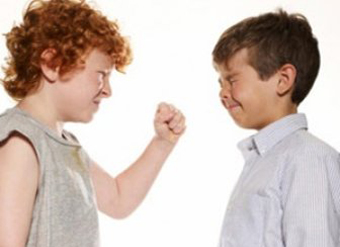 Школьная Служба медиации -  предназначена для того, что бы создать условия, где две конфликтующие стороны смогли бы снова понимать друг друга и договариваться о приемлемых для них вариантах разрешения проблем.Медиация – это процесс, в котором участники (конфликтующие стороны) с помощью беспристрастной третьей стороны (медиатора) разрешают свой конфликт.С помощью медиации можно разрешать семейные, трудовые, межличностные, межкультурные и прочие конфликты. 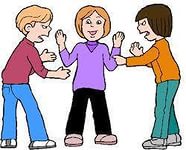 Существуют разные модели медиации. Центр «Судебно- правовая реформа» разработал восстановительную модель медиации, наиболее адаптированную для работы с криминальными ситуациями несовершеннолетних и работы с сообществами (в том числе в школах). «Восстановительная медиация – это процесс, в котором медиатор создает условия для восстановления способности людей понимать друг друга и договариваться о приемлемых для них вариантах разрешения проблем (при необходимости – о заглаживании причиненного вреда), возникших в результате конфликтных или криминальных ситуаций. В ходе восстановительной медиации важно, чтобы стороны имели возможность освободиться от негативных состояний и обрести ресурс для совместного поиска выхода из ситуации. 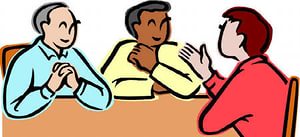 Восстановительная медиация включает предварительные встречи медиатора с каждой из сторон по отдельности и общую встречу сторон с участием медиатора». Глобальная задача Службы - сделать так, чтобы максимальное число конфликтов разрешалось восстановительным способом.Служба примирения стремится, чтобы максимальное количество ситуаций решались на программах примирения, и чтобы сторонам конфликта в первую очередь была предложено самим найти решение ситуации.Медиация – это встреча людей за СТОЛОМ ПЕРЕГОВОРОВ, где они смогут сами:Понять друг друга (не из ролей).Обсудить последствия конфликта и избавиться от негативных эмоций; Сами найти устраивающее всех решения;Обсудить, как избежать повторения конфликта в будущем. Принять ответственность за исправление причиненного вредаНо могут ли стороны, находящиеся в сильной стрессовой ситуации,  испытывающие сильные эмоции страха, обиды, ненависти, предубеждения друг по отношению к другу  и т.д. говорить конструктивно?     Вряд ли.  Поэтому им нужен нейтральный посредник (медиатор),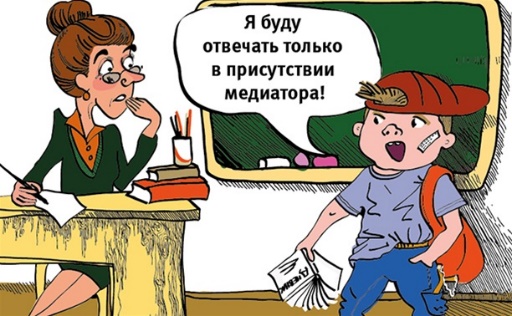    который организует процесс взаимопонимания и конструктивную коммуникацию. Ведущий примирительной встречи (медиатор)В равной степени поддерживает участников, организует конструктивный диалогНе  судит, не защищает, не поучает, не жалеет и т.п.Способствует тому, чтобы обидчик возместил причиненный вред.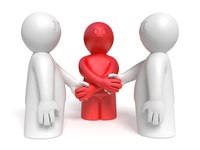 Конфликт должен быть решен его непосредственными участниками, поскольку только они смогут найти лучшее решение. И если они приняли на себя ответственность за решение, то наверняка его выполнят и больше не попадут в подобную ситуациюМедиатор организует примирительную встречу только при добровольном участии обеих сторон  и в интересах сторон. Для этого он предварительно встречается с  каждым из участников отдельно.Служба стремится, чтобы максимальное количество ситуаций решались на программах медиации. Чтобы сторонам конфликта в первую очередь была предложено самим найти решение ситуации 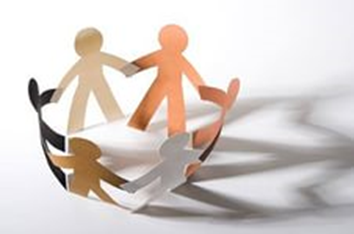 В нашей школе с 2014 году  работает «Школьная служба медиации».В состав службы входят психологи, педагоги, соц.педагоги.Основной задачей службы является  мирное урегулирование споров и конфликтов в рамках школы на основе принципов нейтральности, конфиденциальности и добровольности.Если вы решили обратиться  ШСМ Вам нужно  подойти к школьному психологу, соц. педагогу или Вашему классному руководителю.Доп. информация:http://scola-ntavda.ruШкольная служба медиацииМуниципальное автономное  общеобразовательное учреждение«Нижнетавдинская средняя общеобразовательная школа»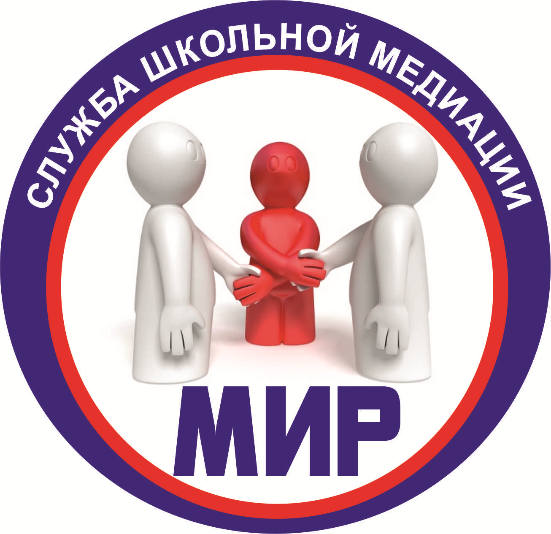 …Жизнь нам даётся свыше.Судьба людей повсюду сплетена.И все живем мы под огромной крышей,И называется она – Земля!Но есть меж нами некие  размолвки,Которых должно избегатьИ мы как  «служба примирения»Стараемся  всем в этом помогать…